Tennis 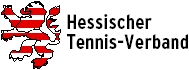 BezirkWiesbaden                       3.April  2023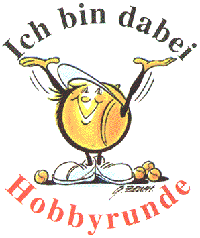               Ausschreibung   Hobbyrunde  2023            Organisierte Freundschaftsspiele im Tennisbezirk WiesbadenWichtig:  Änderung gegenüber 2022   in roter SchriftTeilnehmerDer Begriff „Spieler“ ist dem Begriff „Spielerin“ gleichzusetzen.Teilnahmeberechtigt sind nur Spieler ab 18 Jahre, Spieler der Mannschaftswettbewerbe, wenn sie der LK 20 - 25 angehören. Bei nicht Einhaltung wird dieses Spiel als Niederlage gewertet, nicht der komplette Wettkampf.Mehrfacheinsätze in verschiedenen Hobby-Mannschaften sind möglich.  Die Teilnehmer müssen nach Spielstärke auf dem Spielbericht eingesetzt werden, wie bei den Mannschaftswettbewerben.Spieltermine Die Spiele finden vom 22.Juli bis 3. September 2023Spieltag ist Samstag ab 14.oo Uhr oder Samstag/Sonntag nach VereinbarungDer TBW gibt den Spielplan vor. Verlegungen sind im beiderseitigen Einvernehmen möglich. Findet keine Einigung statt, gilt der vorgegebene Termin lt. Spielplan. Spiele nach dem 3.9. werden nur mit Genehmigung des Spielleiters gewertet. Meldungen vom:     1. April  bis  30. Juni 2023Anmeldung nur beim HTV online im HTO Spielsystem, hier müssen sie später auch die Ergebnisse eingeben. Mit der Meldung sind die Daten des Mannschaftsführers und des Stellvertreters mit E-Mail-Adresse einzugeben. Meldegebühr	35,-- €   je Mannschaft diese wird vom HTV eingezogen.Mannschaften 4 Spieler bilden eine Mannschaft.  Stimmen Sie sich mit Ihrem Gegner ab, wenn Sie nur zu Dritt oder mit mehr als 4 Spielern antreten.Gruppenstärke	Maximal 7 Mannschaften pro Gruppe, bei 4 Mannschaften gibt es Hin- und Rückspiele.Plätze	Es müssen mindestens 2 Plätze zur Verfügung stehen.GruppenEinzel		Damen und Herrn (4 Einzel, 2 Doppel)Mixed       		6 Mixed mit wechselndem Partner*inGemischteMannschaften	2 Damen Einzel, 2 Herren Einzel und 2 Mixed2 Altersklassen *	ab 18 Jahre und ab 40 Jahre		* um diese zu berücksichtigen werden	min. 4 Mannschaften pro Gruppe benötigt.Gespielt wird nach den gültigen Tennisregeln des HTV Der neue Ball vom grünen Verband    siehe HTV Homepage Offizielle Wettspielbälle des Hessischen Tennis-Verbandes sind der HTV Tour sowie der HTV Triniti Pro von Wilson.Spielwertung und ErfassungGespielt werden 2 Gewinnsätze, ein eventueller 3. Satz als Match-Tiebreak.Der Gastgeber gibt das Ergebnis sofort im HTO ein. Auch verlegte, abgebrochene und abgesagte Spiele. Die Tabellen werden dann hier veröffentlicht.Lassen sie sich von ihrem Sportwart oder Internetbeauftragten helfen.Spielleitung		Jürgen Schaub Parkstr.40   65779 Kelkheim		Telefon: 06195-61739   Telefax:   032223759910		E-Mail: schaub@tbw.tennisSonstigesDer Spielbericht ist Pflicht und komplett ausgefüllt an den Spielleiter zu senden.Spieler die in Leistungsklassen geführt werden bitte mit Ihrer LK kennzeichnen.Tennisbezirk Wiesbaden e.V.Jürgen SchaubVizepräsident und Leiter der Ressorts Breitensport und Schultennis